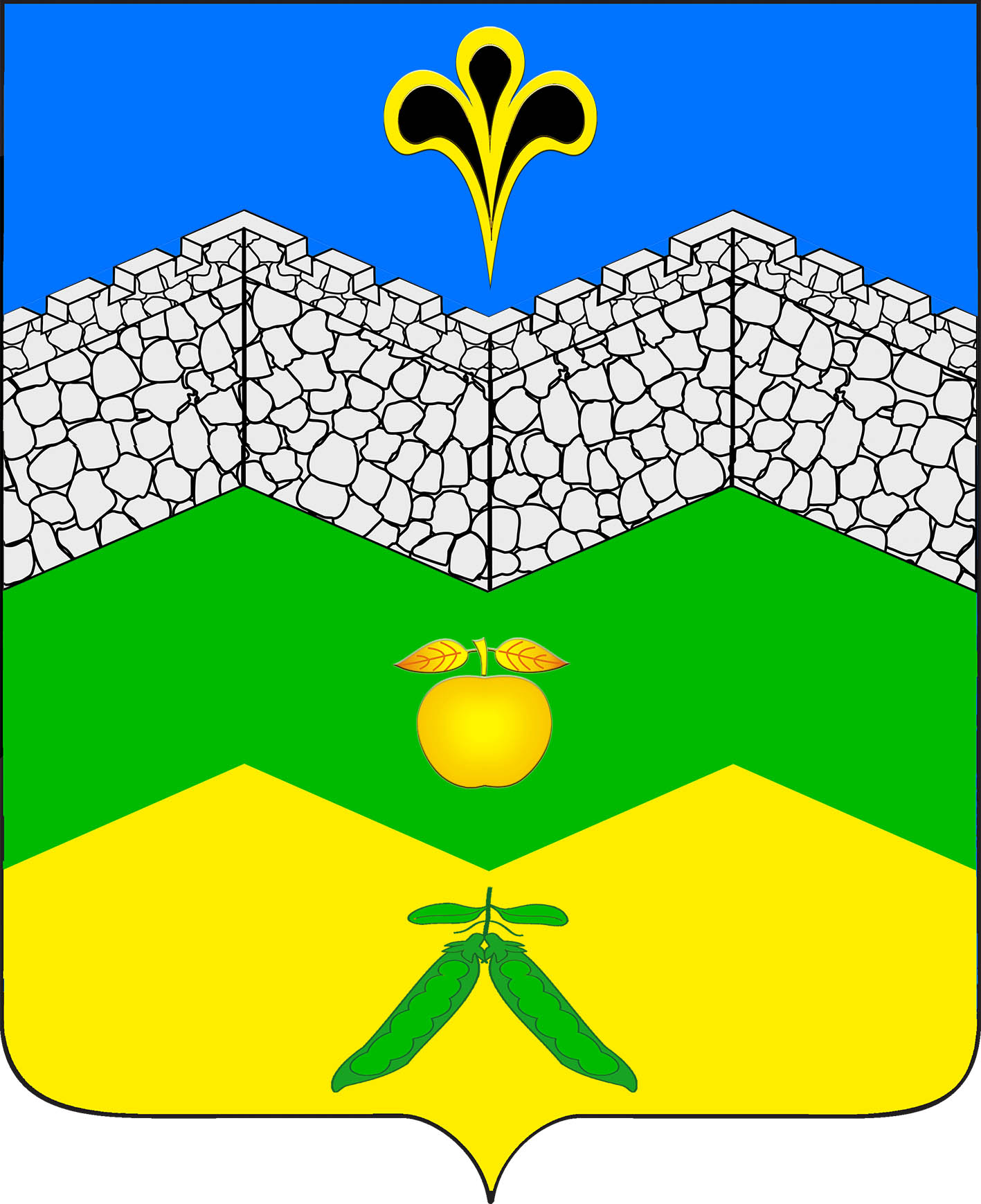 администрация адагумского сельского поселения крымского районаПОСТАНОВЛЕНИЕот 23.12.2015г.			                                                                    № 356                                                                     хутор АдагумО Порядке уведомления главы (представителя нанимателя) Адагумского сельского поселения Крымского района о фактах обращения в целях склонения муниципальных служащих администрации Адагумского сельского поселения Крымского района к совершению коррупционных правонарушенийВ соответствии с частью 5 статьи 9 Федерального закона от 25 декабря . № 273-ФЗ «О противодействии коррупции», руководствуясь статьей 31 устава               Адагумского    сельского     поселения    Крымского      района,  п о с т а н о в л я ю:1. Утвердить прилагаемый Порядок уведомления главы (представителя нанимателя) Адагумского сельского поселения Крымского района о фактах обращения в целях склонения муниципальных служащих администрации Адагумского сельского поселения Крымского района к совершению коррупционных правонарушений.2. Специалисту администрации Адагумского сельского поселения (Суханова Е.И.) организовать изучение муниципальными служащими администрации поселения требований настоящего постановления.3. Контроль за выполнением настоящего постановления оставляю за собой.Глава Адагумского сельского поселенияКрымского района                                                                                 П.Д.Багмут                                                                         Приложениек постановлению администрацииАдагумского сельского поселенияКрымского  районаот 23.12.2015г.№356ПОРЯДОКуведомления представителя нанимателя (работодателя) о фактах обращения в целях склонения муниципального служащего  к совершению коррупционных правонарушений, а также перечень сведений, содержащихся в уведомлениях, порядок организации проверки этих сведений и порядок регистрации уведомлений1. Настоящий Порядок разработан в целях реализации положений статьи 9Федерального закона от 25 декабря . № 273-ФЗ «О противодействии коррупции». 2. Настоящий Порядок устанавливает процедуру уведомления муниципальны -ми служащими администрации Адагумского сельского поселения Крымского района (далее – муниципальные служащие)  главы Адагумского сельского поселения крымского района  о фактах обращения в целях склонения их к совершению коррупционных правонарушений, регистрации таких уведомлений и проверки содержащихся в них сведений.3. Муниципальные служащие уведомляют главу Адагумского сельского поселения Крымского района  обо всех случаях обращения к ним каких-либо лиц в целях склонения их к совершению коррупционных правонарушений в трехдневный срок с момента, когда им стало известно о фактах такого обращения.4. Уведомление муниципальным служащим главы Адагумского сельского поселения Крымского района  обо всех случаях обращения каких-либо лиц в целях склонения к совершению коррупционных правонарушений (далее - уведомление) составляется на имя главы Адагумского сельского поселения Крымского района  и передается в Общий отдел администрации Адагумского сельского поселения Крымского района.5. В уведомлении указываются сведения в соответствии с Приложением № 1 к настоящему Порядку.К уведомлению прилагаются все имеющиеся материалы, подтверждающие обстоятельства обращения каких-либо лиц в целях склонения муниципального служащего к совершению коррупционных правонарушений.6. При уведомлении органов прокуратуры или других государственных органов о фактах обращения каких-либо лиц в целях склонения к совершению коррупционного правонарушения муниципальный служащий одновременно сообщает об этом, в том числе с указанием содержания уведомления главе Адагумского сельского поселения Крымского района.7. Регистрация уведомления осуществляется в день его поступления общим отделом Адагумского сельского поселения Крымского района в Журнале регистрации уведомлений о фактах обращения в целях склонения их к совершению коррупционных правонарушений (далее - Журнал), составленном по форме, согласно Приложению № 2 к настоящему Порядку.8. Копия зарегистрированного в установленном порядке уведомления выдается муниципальному служащему на руки под роспись в графе 10 (Подпись муниципального служащего) Журнала либо направляется по почте с уведомлением о получении.На копии уведомления, подлежащей передаче муниципальному служащему, ставится печать "Уведомление зарегистрировано" с указанием даты регистрации уведомления, фамилии, имени, отчества и должности лица, зарегистрировавшего данное уведомление.9. Листы Журнала должны быть пронумерованы, прошнурованы и скреплены гербовой печатью администрации Адагумского сельского поселения Крымского района.Журнал хранится в течение 3 лет с момента регистрации в нем последнего уведомления, после чего передается в архив.10. Общий отдел администрации Адагумского сельского поселения Крымского района обеспечивает доведение до главы Адагумского сельского поселения Крымского района  информацию о регистрации уведомления в установленном порядке в день его поступления в Общий отдел.11. Организация проверки сведений, содержащихся в уведомлении, обеспечивается по решению главы Адагумского сельского поселения Крымского района Общим отделом администрации Адагумского сельского поселения Крымского района. 12. Проверка сведений, содержащихся в уведомлении, проводится в течение пяти рабочих дней с момента регистрации уведомления.13. По окончании проверки уведомление с приложением материалов проверки представляется общим  отделом администрации Адагумского сельского поселения Крымского района  главе Адагумского сельского поселения Крымского района  для принятия решения о направлении информации в правоохранительные органы.14. Общий отдел администрации Адагумского сельского поселения Крымского района  в недельный срок сообщает муниципальному служащему, подавшему уведомление, о решении, принятом главой администрации Адагумского сельского поселения Крымского района.                                                                        «ПРИЛОЖЕНИЕ № 1к порядку уведомления представителя нанимателя (работодателя) о фактах обращения в целях склонения муниципального служащего к совершению коррупционных правонарушений, а также перечень сведений, содержащихся в уведомлениях, порядок организации проверки этих сведений и порядок регистрации уведомлений"ПЕРЕЧЕНЬсведений, содержащихся в уведомлениях представителя нанимателя  (работодателя)  о фактах обращения каких-либо лиц в целях склонения муниципальных служащих администрации Адагумского сельского поселения Крымского района к совершению коррупционных правонарушений1. Фамилия, имя и отчество муниципального служащего администрации Адагумского сельского поселения Крымского района. 2. Должность, замещаемая муниципальным служащим.3. Структурное подразделение органа местного самоуправления, в котором муниципальный служащий проходит муниципальную службу.4. Информация о факте обращения в целях склонения муниципального служащего к совершению коррупционного правонарушения:информация о лице (лицах), склонявшем муниципального служащего к совершению коррупционного правонарушения;информация о месте, времени и иных обстоятельствах обращения в целях склонения муниципального  служащего к совершению коррупционного правонарушения;сущность коррупционного правонарушения, к совершению которого склоняется муниципальный служащий;информация о сущности предполагаемого правонарушения (действие (бездействие) муниципального служащего), к которому склоняется муниципальный служащий.«ПРИЛОЖЕНИЕ № 2к порядку уведомления представителя нанимателя (работодателя) о фактах обращения в целях склонения муниципального служащего  к совершению коррупционных правонарушений, а также перечень сведений, содержащихся в уведомлениях, порядок организации проверки этих сведений и порядок регистрации уведомлений» ЖУРНАЛрегистрации уведомлений муниципальными служащими администрации муниципального образования Крымский район представителя нанимателя (работодателя) о фактах обращения в целях склонения их к совершению коррупционных правонарушений№ п/пРегистрационный номерДата и время регистрации уведомленияФ.И.О. должность подавшего уведомлениеКраткое содержание уведомленияСведения о результатах проверкиСведения о принятом решенииФ.И.О. регистрирующегоПодпись регистрирующегоПодпись муниципального служащего подавшего уведомлениеОсобые отметки1234567891011